Asesiad EFFAITH Integredig Llywodraeth CymruAdran 1. Pa gamau gweithredu y mae Llywodraeth Cymru yn eu hystyried a pham?  Diweddarwyd y Safonau Gofynnol Cenedlaethol ar gyfer Gofal Plant a Reoleiddir i blant hyd at 12 oed (SGC) ddiwethaf yn 2016.  Mae'r safonau hyn wedi'u cynllunio i gynorthwyo darparwyr a lleoliadau i fodloni'r rheoliadau sy'n berthnasol i'r gwasanaeth y maent yn ei ddarparu. Rhaid i bersonau cofrestredig roi sylw i'r safonau sy'n ymwneud â'r math o ofal a ddarperir.  Cynhaliwyd adolygiad o’r Safonau Gofynnol Cenedlaethol rhwng 2017 a 2019 a oedd yn cynnwys dadansoddi'r berthynas rhwng Rheoliadau Gwarchod Plant a Gofal Dydd (Cymru) (Diwygio) 2016 a'r Safonau Gofynnol Cenedlaethol, a gweithredu'r Safonau Gofynnol Cenedlaethol ar lawr gwlad. Cyhoeddwyd adroddiad adolygu yn haf 2019. Roedd adolygiad Llywodraeth Cymru yn cynnwys ymgysylltu â rhanddeiliaid ar draws y sector gofal plant a gwaith chwarae ac archwilio'r dulliau a fabwysiadwyd gan weinyddiaethau eraill y DU wrth asesu safon y ddarpariaeth gofal plant a gwaith chwarae. Daeth nifer o faterion allweddol i'r amlwg yn yr adolygiad, a oedd yn amrywio o newidiadau posibl i safonau penodol i ystyried yr agenda reoleiddio ac ansawdd ehangach a'u perthynas â'r sector gofal plant a gwaith chwarae. Gwnaed ugain argymhelliad o ganlyniad i’r adolygiad. Mae rhai o'r argymhellion wedi'u hymgorffori yn rhaglenni gwaith presennol Llywodraeth Cymru, er enghraifft yr Adolygiad Chwarae Gweinidogol a gwaith mewn perthynas ag Addysg a Gofal Plant yn y Blynyddoedd Cynnar.Mae swyddogion wedi gweithio gyda rhanddeiliaid allweddol o bob rhan o'r sector gofal plant a gwaith chwarae i ystyried yr argymhellion a'r ffordd orau o'u gweithredu gan ystyried effaith unrhyw newidiadau hirdymor posibl i'r Safonau Gofynnol Cenedlaethol ar ddiogelwch ac ansawdd y gofal a ddarperir. Cymerwyd ymagwedd gydweithredol drwy ymgysylltu â chynrychiolwyr darparwyr cofrestredig o'r sector gofal plant a gwaith chwarae a phartneriaid perthnasol eraill (Cwlwm, Chwarae Cymru, Awdurdodau Lleol, Estyn a Gofal Cymdeithasol Cymru), y mae angen i'w lleoliadau fodloni’r Safonau Gofynnol yn ogystal ag ymgysylltu ag Arolygiaeth Gofal Cymru (AGC) sy'n arolygu darparwyr cofrestredig yn erbyn y Safonau Gofynnol Cenedlaethol. Ein bwriad yw ymgynghori ar unrhyw newidiadau arfaethedig gydag ystod eang o randdeiliaid yn ystod haf 2022, gyda'r bwriad o wneud newidiadau yn ystod gaeaf 2022/23 Yn gyffredinol, mae’r prif argymhellion sydd y tu hwnt i'r cwmpas ar gyfer y gwaith hwn, yn cael eu hystyried/neu byddant yn cael eu hystyried fel rhan o ffrydiau gwaith ar wahân, yn enwedig yr Adolygiad Chwarae Gweinidogol a'r ymgynghoriad arfaethedig ar Orchymyn Eithriadau Gwarchod Plant a Gofal Dydd (Cymru) 2010.Dyma'r argymhellion sydd  fewn cwmpas y prosiect:  Diogelu (gan gynnwys hyfforddiant diogelu)A1. Dylai awdurdodau lleol weithio gyda'r Bwrdd Diogelu Plant perthnasol i ystyried yr hyfforddiant a gynigir i leoliadau gofal plant a rhoi cyngor i unigolion a lleoliadau ar ddarpariaeth hyfforddiant briodol A2. Gwell trefniadau rhannu gwybodaeth rhwng Arolygiaeth Gofal Cymru ac awdurdodau lleol ynghylch materion diogelu Staff ychwanegolA6. Ystyried a ellid mabwysiadu agwedd fwy hyblyg o ran staff ychwanegol gan ddibynnu ar amgylchiadau a natur penodol y ddarpariaeth Cymwysterau a hyfforddiA7. Ystyried a ddylid diwygio safon 13.7(GD) i gynnwys staff “sy'n gweithio tuag at gymhwyster” o fewn amserlen benodedig fel rhan o'r cymarebau derbyniol A8. Parhau i weithio gyda'r sector ac Arolygiaeth Gofal Cymru i sicrhau gwell dealltwriaeth o'r cymwysterau cydnabyddedig i fodloni gofynion y Safonau Gofynnol Cenedlaethol presennol A9. Mwy o bwyslais i'w roi ar Ddatblygiad Proffesiynol Parhaus (DPP) o fewn SGCA11. Ystyried gwaith canfod ffeithiau a wnaed hyd yma ar hyfforddiant cymorth cyntaf ac yn arbennig, y gofynion o ran hyfforddiant Cymorth Cyntaf Pediatrig Gwarchod PlantA12. Ystyried darparu canllawiau mewn achosion lle mae mwy na dau warchodwr plant cofrestredig neu fwy nag un gwarchodwr plant a chynorthwy-ydd yn gweithio o'r un safle A13. Canllawiau cliriach i'w datblygu ar rôl cynorthwywyr gwarchod plant, yn enwedig o ran sut y cânt eu goruchwylio i sicrhau gofal diogel o ansawdd i blant AnsawddA17. Gwaith pellach i'w wneud i archwilio'r agenda ansawdd a'r berthynas rhwng y Safonau Gofynnol Cenedlaethol, Fframwaith Arolygu Arolygiaeth Gofal Cymru a'r cynlluniau cyfarwyddiadau ansawdd ar draws y sector gofal plant a chwarae. Unrhyw ganfyddiadau i gyd-fynd yn llwyr â'r weledigaeth tymor hwy ar gyfer diwygio Addysg a Gofal Plant yn y Blynyddoedd Cynnar.Y cwricwlwm newyddA18. Ystyried y ffordd orau o gefnogi'r sector drwy'r cyfnod pontio o'r Cyfnod Sylfaen i egwyddorion y Cwricwlwm Newydd a ffyrdd newydd o weithio.Rydym hefyd wedi manteisio ar gyfleoedd i ddiweddaru'r Safonau Gofynnol Cenedlaethol er enghraifft i adlewyrchu newidiadau i sefydliadau y cyfeiriwyd atynt nad ydynt yn bodoli mwyach ac i newidiadau a wnaed i gymwysterau. Mae cyflwyniad rhai o'r safonau SGC wedi'u diwygio (h.y. eu trefn wedi newid) i wneud negeseuon yn gliriach.Pum ffordd o weithioDrwy gydol gwaith y prosiect rydym yn ystyried sut y bydd unrhyw newidiadau i'r Safonau Gofynnol Cenedlaethol mewn perthynas â'r meysydd uchod yn cefnogi'r sector ac yn dod â manteision i blant a theuluoedd yn y tymor hir.  Drwy ganolbwyntio ar gefnogi gweithlu sydd â chymwysterau addas, rydym yn cymryd camau pwysig i sicrhau bod y medrau gan y gweithlu i amddiffyn plant rhag niwed ac atal profiadau negyddol. Mae'r gwaith yn cael ei wneud mewn ffordd gydweithredol, gyda rhanddeiliaid allweddol yn cyfrannu’n sylweddol tuag at nodi a datblygu atebion polisi pendant, a'r bwriad yw ymgynghori ag ystod eang o randdeiliaid. Bydd y gwaith o fewn cwmpas y prosiect hwn yn cyfrannu, yn benodol, at wireddu'r nodau Llesiant sy'n ymwneud â Chymru iachach ; Cymru gydnerth; Cymru ffyniannus, Cymru fwy cyfartal a mwy bywiog. Caiff yr argymhellion eu llywio gan farn y sector gofal plant a gwaith chwarae gyda'r newidiadau arfaethedig yn ceisio sicrhau cydbwysedd cymesur rhwng rhoi'r dechrau gorau mewn bywyd i blant a sicrhau y gall lleoliadau barhau'n hyfyw a ffynnu.  Bydd y Safonau Gofynnol Cenedlaethol diwygiedig yn cyd-fynd â datblygiad y Fframwaith Ansawdd Addysg a Gofal Plentyndod Cynnar (ECEC), Cwricwlwm Cymru, Hawliau Plant, y Cynnig Gofal Plant i Gymru, Cynllun Gweithlu'r Blynyddoedd Cynnar a Dechrau'n Deg.Bydd unrhyw newidiadau i'r Safonau Gofynnol Cenedlaethol yn cael effaith uniongyrchol ar ddarparwyr cofrestredig y mae angen iddynt weithredu yn unol â'r safonau. Canolbwyntiwyd ar gefnogi'r gweithlu presennol mewn lleoliadau gofal plant a gwaith chwarae cofrestredig i gynyddu eu hyfforddiant a'u datblygiad proffesiynol parhaus. Bydd hyn yn sicrhau bod gan y staff yr adnoddau a'r gallu i amddiffyn plant rhag niwed ac atal profiadau negyddol tra byddant mewn lleoliadau gofal plant a gwaith chwarae. Adran 8. Casgliad Sut mae'r bobl y mae'r cynnig yn fwyaf tebygol o fod wedi effeithio arnynt wedi bod yn rhan o'i ddatblygu?Mae'r newidiadau arfaethedig i'r Safonau Gofynnol Cenedlaethol yn adeiladu ar yr argymhellion a nodwyd yn adolygiad 2019 a oedd yn cynnwys ymgysylltu â rhanddeiliaid ar draws y sector gofal plant a chwarae. Rydym wedi gweithio gyda'n rhanddeiliaid mewnol ac allanol i ystyried yr argymhellion a'r ffordd orau o'u gweithredu, gan ystyried effaith unrhyw newidiadau hirdymor posibl i'r Safonau Gofynnol Cenedlaethol ar ddiogelwch ac ansawdd y gofal a ddarperir. Mae'r rhain wedi cynnwys AGC sy'n arolygu yn erbyn y Safonau Gofynnol Cenedlaethol ac aelodau o gonsortiwm gofal plant Cwlwm a Chwarae Cymru sy'n cynrychioli darparwyr gofal plant a gwaith chwarae. Bydd y Safonau Gofynnol Cenedlaethol wedi'u diweddaru, sy'n adlewyrchu cyngor ac argymhellion rhanddeiliaid, yn destun ymgynghoriad 12 wythnos llawn pan fydd barn rhanddeiliaid, darparwyr a'r cyhoedd yn ehangach yn cael ei cheisio ar y newidiadau arfaethedig. Bydd Llywodraeth Cymru yn defnyddio ei sianelau digidol a'i rhwydweithiau presennol ar draws yr holl feysydd polisi perthnasol i godi ymwybyddiaeth o'r ymgynghoriad ac i ymgysylltu ag amrywiaeth eang o bobl.  Bydd hyn yn cynnwys sefydliadau sy'n ymwneud yn uniongyrchol â theuluoedd a'r rhai sy'n cynrychioli buddiannau plant yng Nghymru, yn ogystal â'r Comisiynydd Plant, Comisiynydd Cenedlaethau'r Dyfodol a Chomisiynydd y Gymraeg. Bydd AGC, Gofal Cymdeithasol Cymru, consortiwm gofal plant Cwlwm ac awdurdodau lleol yn cefnogi'r broses ymgynghori, gan sicrhau ei bod yn cael cyhoeddusrwydd i ddarparwyr gofal plant a gwaith chwarae ar draws y sector.  Bydd geiriad y canllawiau SGC terfynol wedi'u diweddaru yn cael eu llywio gan adborth sy’n deillio o'r ymgynghoriad.Beth yw'r effeithiau cadarnhaol a negyddol mwyaf arwyddocaol? Bydd y newidiadau arfaethedig i'r Safonau Gofynnol Cenedlaethol a'r canllawiau ategol yn helpu i sicrhau bod y ddogfen yn ystyried argymhellion adolygiad y SGC. Caiff hyn effaith gadarnhaol gan helpu i gefnogi darparwyr gofal plant a gwaith chwarae i fodloni'r gofynion rheoliadol angenrheidiol ar gyfer darparu gofal plant a gwaith chwarae cofrestredig Mewn ymateb i adborth gan y sector gofal plant a gwaith chwarae, mae Llywodraeth Cymru wedi ceisio darparu mwy o hyblygrwydd ac eglurder o ran y gofynion yn y Safonau Gofynnol Cenedlaethol, lle bo modd. Diben hyn yw cefnogi cynaliadwyedd a hyfywedd darparwyr preifat, y trydydd sector a'r sector cyhoeddus tra'n parhau i flaenoriaethu diogelwch a lles y plant sy'n cael eu gwarchod.  Dylai unrhyw welliannau i'r Safonau Gofynnol Cenedlaethol gael effaith gadarnhaol ar ddarparwyr gofal plant a gwaith chwarae lle bynnag y maent wedi'u lleoli yng Nghymru. Dylai argymhellion penodol megis ymateb mwy cymesur i ofynion am staffio uwchrifol (ychwanegol) mewn lleoliadau gofal dydd, er enghraifft, hwyluso'r gwaith o ddatblygu darpariaeth arloesol lle y gall darparwyr sesiynol geisio ymestyn y ddarpariaeth a chofrestru i ddarparu gofal dydd llawn. Byddai hyn yn arbennig o fuddiol mewn ardaloedd gwledig lle mae darpariaeth o'r fath yn gyfyngedigMae unrhyw effeithiau negyddol posibl sy’n deillio o'r bwriad i ddileu'r gofyniad uwchrifol wedi'u lliniaru drwy gryfhau safonau sy'n ymwneud â'r cymarebau oedolion: plant ar gyfer amser staff yn gweithio'n uniongyrchol gyda phlant.Mae cynaliadwyedd y sector gofal plant yn effaith gadarnhaol a gaiff y newid arfaethedig. Mae'r sector yn rhan allweddol o'r economi sylfaenol ac yn galluogi rhieni i ddychwelyd i'r gwaith, cynyddu eu horiau a chefnogi'r rhai sy'n gweithio oriau nad ydynt yn rheolaidd. Ar sail adborth gan y sector ac fel rhan o'r adolygiad o’r SGC, mae'r newidiadau arfaethedig hefyd wedi canolbwyntio ar roi mwy o eglurder i ddarparwyr gofal plant, mewn ardaloedd lle mae geiriad safonau wedi bod yn amwys o'r blaen. Mae'r cynigion hefyd yn cynnwys canllawiau ategol ar draws nifer o feysydd gan gynnwys Diogelu, hyfforddiant Cymorth Cyntaf, darpariaeth Ansawdd, a threfniadau ar gyfer gwarchodwyr plant sy'n gweithio gyda chynorthwywyr. Bydd y newidiadau hyn yn cael effaith gadarnhaol ar ansawdd y ddarpariaeth a diogelwch a lles plant.  Gall darpariaeth gofal plant o ansawdd uchel gael dylanwad cadarnhaol ar ddatblygiad plentyn a'i helpu i ddatblygu i'w lawn botensial. Mae'r dystiolaeth yn awgrymu bod y plant o gefndiroedd anfreintiedig yn cael mwy o fudd o ofal plant o ansawdd yn ystod y blynyddoedd cynnar na charfanau eraill ac y gall helpu i unioni anfanteision datblygiadol a lleihau'r bwlch o ran cyrhaeddiad.Yn sgil yr effeithiau a nodwyd, sut y bydd y cynnig: Yn sicrhau'r cyfraniad mwyaf posibl i'n hamcanion llesiant a'r saith nod llesiant; a/neu, Yn osgoi, lleihau neu liniaru unrhyw effeithiau negyddol?Bydd y diwygiadau arfaethedig a amlinellir uchod yn chwarae rhan bwysig o ran cefnogi egwyddor gyffredinol Deddf Llesiant Cenedlaethau'r Dyfodol (Cymru) 2015 sy'n ymwneud âg ymyrryd yn gadarnhaol nawr er budd pobl a fydd yn byw yng Nghymru yn y dyfodol. Bydd y Safonau Gofynnol Cenedlaethol wedi'u diweddaru yn helpu i sicrhau y gofelir am blant mewn amgylchedd diogel a phriodol.Mae'r cynnig yn cyfrannu at nodau Llesiant y Ddeddf, yn arbennig;Cymru lewyrchusMae’n cefnogi cynaliadwyedd y sector gofal plant a gwaith chwarae fel rhan allweddol o'r economi sylfaenol. Mae'n galluogi rhieni i ddychwelyd i'r gwaith, cynyddu eu horiau a chefnogi'r rhai sy'n gweithio oriau nad ydynt yn rheolaidd.Sicrhau bod lleoedd gofal plant ffurfiol ar gael wrth i'r economi ailagor a rhieni ddychwelyd i'r gwaith.Cymru iachachMae'n hyrwyddo iechyd a lles da i bawb, gan leihau straen a phryder sy'n gysylltiedig â'u busnes a dod o hyd i ofal plant ychwanegol.Mae’n darparu amgylchedd diogel, gofalgar, meithringar a addysgol i blant, yn enwedig yn ystod cyfnod o ansicrwydd.Mae mynediad at ofal plant a chwarae diogel o ansawdd uchel yn gwella iechyd a lles corfforol a meddyliol plant.Mae’n darparu cyfleoedd i blant chwarae.Mae lleoliadau gofal plant a chwarae yn rhoi mynediad i blant at weithwyr chwarae cymwysedig sy'n gallu cefnogi eu chwarae.Mae lleoliadau gofal plant a chwarae yn rhoi mynediad i blant at weithwyr gofal plant cymwys sy'n gallu cefnogi eu chwaraeCymru sy'n fwy cyfartalMae’n sicrhau bod pob plentyn yn gallu cael mynediad at ddarpariaeth o safon, gan helpu i leihau'r bwlch rhwng y lleiaf a'r mwyaf difreintiedig yn ein cymunedau.Gall darpariaeth gofal plant o ansawdd uchel gael dylanwad cadarnhaol ar ddatblygiad plentyn a'i helpu i ddatblygu i'w lawn botensial. Mae'r dystiolaeth yn awgrymu bod y plant o gefndiroedd anfreintiedig yn cael mwy o fudd o ofal plant o ansawdd yn ystod y blynyddoedd cynnar na charfanau eraill ac y gall helpu i unioni anfanteision datblygiadol a lleihau'r bwlch o ran cyrhaeddiad.Cymru â diwylliant bywiog lle mae'r Gymraeg yn ffynnuMae’n sicrhau bod plant sy'n manteisio ar ddarpariaeth cyfrwng Cymraeg yn cael gofal o ansawdd uchel - drwy ddarparu gofal plant a chyfleoedd chwarae cyfrwng Cymraeg i blant nad ydynt yn dod o deuluoedd cyfrwng Cymraeg, gan roi'r cyfle iddynt gymdeithasu a chwarae drwy gyfrwng y Gymraeg. 8.4 Sut y caiff effaith y cynnig ei monitro a'i gwerthuso wrth iddo fynd rhagddo a phan ddaw i ben?  Bydd y newidiadau arfaethedig yn destun ymgynghoriad a bydd yr ymatebion a ddaw i law mewn ymateb i'r ymgynghoriad yn cael eu hystyried wrth gwblhau'r Safonau Gofynnol Cenedlaethol wedi'u diweddaru. Byddwn yn parhau i geisio adborth gan y sector ar effeithiolrwydd y Safonau Gofynnol Cenedlaethol wedi'u diweddaru, ac effaith y canllawiau ychwanegol, gan ystyried unrhyw welliannau y gallai fod eu hangen yn y dyfodol. Byddwn hefyd yn ceisio adborth yn rheolaidd gan AGC sy'n rheoleiddio ac yn arolygu lleoliadau gofal plant ar ran Gweinidogion Cymru.Asesiad o’r Effaith ar Hawliau PlantRhaid anfon pob Asesiad o'r Effaith ar Hawliau Plant i'r blwch negeseuon e-bost CRIA@llyw.cymruDisgrifiwch ac esboniwch effaith y cynnig ar blant a phobl ifanc.Sut y bydd y cynnig yn effeithio ar fywydau plant, yn gadarnhaol ac yn negyddol?Er mwyn sicrhau bod y plant yn derbyn gofal mewn amgylchedd diogel a phriodol, mae lleoliadau gofal plant yn destun rheoliadau, cofrestru ac arolygu. AGC ar ran Llywodraeth Cymru yw rheoleiddiwr ac arolygydd darpariaeth gofal plant cofrestredig.Cynhaliwyd adolygiad o’r Safonau Gofynnol Cenedlaethol rhwng 2017 a 2019, a chyhoeddwyd ei adroddiad a’i argymhellion yn haf 2019. Roedd yr arolygiad yn cynnwys dadansoddi'r berthynas rhwng Rheoliadau Gwarchod Plant a Gofal Dydd (Cymru) (Diwygio) 2016 a'r Safonau Gofynnol Cenedlaethol, a gweithredu'r Safonau Gofynnol Cenedlaethol ar lawr gwlad. Cyhoeddwyd adroddiad adolygu yn haf 2019. Roedd adolygiad Llywodraeth Cymru yn cynnwys ymgysylltu â rhanddeiliaid ar draws y sector gofal plant a gwaith chwarae ac archwilio'r dulliau a fabwysiadwyd gan weinyddiaethau eraill y DU i asesu safon y ddarpariaeth gofal plant a gwaith chwarae. Daeth nifer o faterion allweddol i'r amlwg yn yr adolygiad, a oedd yn amrywio o newidiadau posibl i safonau penodol i ystyried yr agenda reoleiddio ac ansawdd ehangach a'u perthynas â'r sector gofal plant a gwaith chwarae. Gwnaed ugain argymhelliad o ganlyniad i’r canfyddiadau hyn, ond bu oedi cyn eu gweithredu oherwydd Covid-19. Mae rhai o'r argymhellion wedi'u hymgorffori yn rhaglenni gwaith presennol Llywodraeth Cymru, er enghraifft yr Adolygiad Chwarae Gweinidogol a gwaith mewn perthynas ag Addysg a Gofal Plant yn y Blynyddoedd Cynnar.Mae swyddogion wedi gweithio gyda rhanddeiliaid allweddol o bob rhan o'r sector gofal plant i ystyried yr argymhellion a'r ffordd orau o'u gweithredu gan ystyried effaith unrhyw newidiadau hirdymor posibl i'r Safonau Gofynnol Cenedlaethol ar ddiogelwch ac ansawdd y gofal a ddarperir i blant. Cymerwyd ymagwedd gydweithredol drwy ymgysylltu â chynrychiolwyr darparwyr cofrestredig o'r sector gofal plant a gwaith chwarae (Cwlwm, Awdurdodau Lleol, Estyn a Gofal Cymdeithasol Cymru), y mae angen i'w lleoliadau fodloni’r Safonau Gofynnol yn ogystal ag Arolygiaeth Gofal Cymru (AGC) sy'n arolygu darparwyr cofrestredig yn erbyn y Safonau Gofynnol Cenedlaethol. Cyflwynwyd ugain o argymhellion mewn ymateb i'r canfyddiadau hyn, ond gohiriwyd gweithredu oherwydd pandemig Covid-19. Mae rhai o'r argymhellion wedi'u hymgorffori yn rhaglenni gwaith presennol Llywodraeth Cymru, er enghraifft Adolygiad Chwarae'r Gweinidog a gwireddu'r weledigaeth ar gyfer Addysg a Gofal Plentyndod Cynnar.Mae swyddogion wedi gweithio gyda rhanddeiliaid allweddol o bob rhan o'r sector gofal plant i ystyried yr argymhellion a'r ffordd orau o'u gweithredu gan ystyried effaith unrhyw newidiadau hirdymor posibl i'r Safonau Gofynnol Cenedlaethol ar ddiogelwch ac ansawdd y gofal a ddarperir i blant. Cymerwyd ymagwedd gydweithredol drwy ymgysylltu â chynrychiolwyr darparwyr cofrestredig y sector gofal plant a chwarae (Cwlwm, Awdurdodau Lleol, Estyn a Gofal Cymdeithasol Cymru), y mae angen i'w lleoliadau gwrdd â SGC ac AGC sy'n arolygu yn erbyn y Safonau Gofynnol Cenedlaethol. Bydd Safonau Gofynnol Cenedlaethol ar gyfer Darparwyr Gofal Plant diwygiedig ar-lein yn cael eu cynhyrchu / lansio gan ymgorffori argymhellion yr adolygiad hwn.; Ein bwriad yw ymgynghori ar unrhyw newidiadau arfaethedig gydag ystod eang o randdeiliaid yn ystod haf 2022. Rydym yn bwriadu ymgysylltu â sefydliadau sy'n cynrychioli buddiannau plant a theuluoedd fel rhan o'r ymgynghoriad ffurfiol.  Ar sail adborth gan y sector ac fel rhan o'r adolygiad o’r SGC, mae'r newidiadau arfaethedig hefyd wedi canolbwyntio ar roi mwy o eglurder i ddarparwyr gofal plant, mewn ardaloedd lle mae geiriad safonau wedi bod yn amwys o'r blaen. Mae'r cynigion hefyd yn cynnwys canllawiau ategol ar draws nifer o feysydd gan gynnwys Diogelu, hyfforddiant Cymorth Cyntaf, darpariaeth Ansawdd, a threfniadau ar gyfer gwarchodwyr plant sy'n gweithio gyda chynorthwywyr.    Esboniwch sut mae'r cynnig yn debygol o effeithio ar hawliau plant.Bydd y newidiadau i'r Safonau Gofynnol Cenedlaethol ar gyfer Gofal Plant a Reoleiddir yn effeithio ar ddiogelwch a lles plant drwy gryfhau safonau a rhoi mwy o eglurder ac arweiniad i ddarparwyr gofal plant o ran sut i fodloni'r safonau gofynnol.Ar sail adborth gan y sector ac fel rhan o'r adolygiad SGC, rydym wedi canolbwyntio ar ddarparu mwy o eglurder i ddarparwyr gofal plant, mewn meysydd lle bu geiriad safonau yn amwys o'r blaen a datblygu canllawiau ar draws nifer o feysydd gan gynnwys Diogelu, hyfforddiant Cymorth Cyntaf, Darpariaeth ansawdd, a threfniadau ar gyfer gwarchodwyr plant sy'n gweithio gyda chynorthwywyr.  Mae'r tabl isod yn amlinellu erthyglau CCUHP sydd fwyaf perthnasol i'r penderfyniadau uchod.  Asesiad o’r Effaith ar y GymraegCymraeg 2050 yw ein strategaeth genedlaethol ar gyfer cynyddu nifer y siaradwyr Cymraeg i filiwn erbyn 2050. Mae Llywodraeth Cymru yn llwyr ymroddedig i'r strategaeth newydd, gyda tharged o filiwn o siaradwyr wedi'i gynnwys yn ei Rhaglen Lywodraethu. Mae’r Gymraeg yn ffynnu hefyd yn un o'r 7 nod llesiant yn Neddf Llesiant Cenedlaethau'r Dyfodol (Cymru) 2015.Mae gennym hefyd rwymedigaeth stratudol i ystyried effaith lawn ein gwaith ar y Gymraeg. Mae hyn yn golygu y dylai unrhyw bolisi gan Lywodraeth Cymru ystyried sut y mae ein polisïau yn effeithio ar yr iaith a'r rheini sy'n ei siarad.  Mae tair thema i Cymraeg 2050: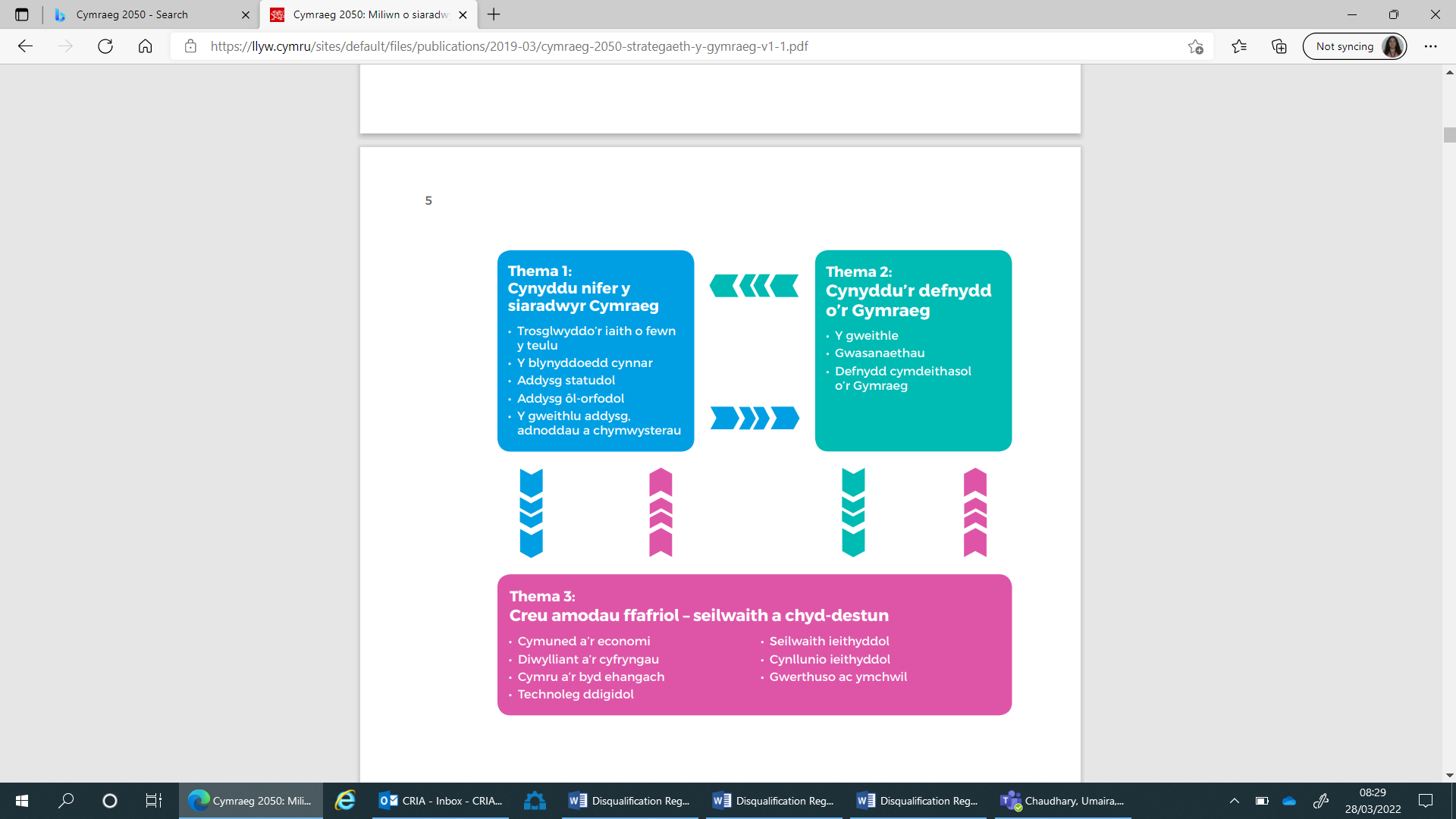 Mae'r penawdau o dan bob thema yn amlinellu'r gwahanol fathau o weithgareddau a allai effeithio ar yr iaith.Yn gyffredinol, os yw'n bosibl y gallai eich polisi gael effaith ar bobl, bydd yn cael rhyw fath o effaith ar siaradwyr Cymraeg ac ar y Gymraeg. Cyfeirnod yr Asesiad o'r Effaith ar y Gymraeg 08/05/2022 (a gwblhawyd gan Dîm Safonau’r Gymraeg) e-bost: Safonau.Standards@llyw.cymruA yw'r cynnig yn cysylltu'n glir â strategaeth Llywodraeth Cymru ar gyfer y Gymraeg – Cymraeg 2050, Miliwn o Siaradwyr a'r Rhaglen Waith gysylltiedig ar gyfer 2017-2021 ?Gweledigaeth Llywodraeth Cymru yw gweld y Gymraeg yn ffynnu, a chynnydd yn nifer y bobl sy'n siarad ac yn defnyddio'r iaith bob dydd.  Mae'r strategaeth hon a Deddf Llesiant Cenedlaethau'r Dyfodol (Cymru) yn nodi bod y Gymraeg yn flaenoriaeth strategol i Lywodraeth Cymru.Rydym eisiau gweithio gyda'n partneriaid i ddatblygu atebion ymarferol i'r rhwystrau y gall rhieni eu hwynebu wrth geisio cael gafael ar y gofal plant sydd ei angen arnynt er mwyn gallu gweithio, gan gynnwys sicrhau gofal plant cyfrwng Cymraeg a dwyieithog digonol. Ehangu darpariaeth cyfrwng Cymraeg yn y blynyddoedd cynnar yw un o brif amcanion ein Strategaeth Iaith Gymraeg, Cymraeg 2050.Mae pwysigrwydd strategaeth y Gymraeg yn cael ei amlygu ymhellach gan y ffaith mai  nod hirdymor Llywodraeth Cymru “ar gyfer ein darpariaeth yn y blynyddoedd cynnar yw cyrraedd sefyllfa lle mae plant dan bump oed wedi cael digon o gyswllt â’r Gymraeg i allu dechrau ar eu taith i fod yn siaradwyr Cymraeg rhugl”. Mae'r adolygiad SGC yn ystyried y materion penodol y mae darparwyr yn eu hwynebu wrth gyfrannu at ddatblygiad plant yn y Gymraeg.Bydd y newidiadau arfaethedig a nodir yn Adran 1 yn helpu darparwyr gofal plant a gwaith chwarae cofrestredig i fodloni safonau SGC. Bydd y rhain yn cynnwys lleoliadau cyfrwng Cymraeg a lleoliadau dwyieithog a chyfrwng Saesneg y bydd angen i bob un ohonynt fodloni canlyniadau sy'n cyd-fynd â chydraddoldeb a chynhwysiant a'r angen i roi sylw i'r Gymraeg. Disgrifiwch ac esboniwch effaith y cynnig ar y Gymraeg, ac esboniwch sut y byddwch yn mynd i'r afael â'r effeithiau hyn er mwyn gwella'r sefyllfa ar gyfer y Gymraeg. Sut y bydd y cynnig yn effeithio ar siaradwyr Cymraeg o bob oed (effeithiau cadarnhaol a/neu andwyol)? Dylech nodi eich ymateb i’r canlynol wrth ateb y cwestiwn hwn, yn ogystal â chynnwys unrhyw wybodaeth berthnasol arall: Mae mynediad i ofal plant a chwarae cyfrwng Cymraeg yn rhoi cyfle i blant gymdeithasu a chwarae drwy gyfrwng y Gymraeg (i rai plant, ni fyddai wedi bod yn bosibl dod i gysylltiad â'r Gymraeg yn ystod y cyfnod clo). Bydd cymorth ar gyfer lleoliadau cyfrwng Cymraeg hefyd yn cefnogi addysg cyfrwng Cymraeg gan fod plant sy'n cael gofal plant cyfrwng Cymraeg yn fwy tebygol o symud ymlaen i ysgolion cyfrwng Cymraeg na'r rhai sy'n cael darpariaeth cyfrwng Saesneg.  Mae cryfhau lleoliadau cyfrwng Cymraeg hefyd yn golygu y bydd lleoliadau mewn sefyllfa i gynnig gwasanaeth i deuluoedd Cymraeg eu hiaith neu i deuluoedd lle mae awydd i'r plant fod yn ddwyieithog, hyd yn oed os nad yw'r rhieni’n ddwyieithog. Mewn sefyllfaoedd lle mae hyn yn digwydd, gall plant barhau â'u bywydau a'u gweithgareddau o ddydd i ddydd tra'n siarad eu hiaith gyntaf (yn achos teuluoedd sy'n siarad Cymraeg) neu blant ar aelwydydd di-Gymraeg yn cael y budd ychwanegol o ofal plant drwy gyfrwng y Gymraeg, gan gefnogi eu dysgu a'u datblygiad ymhellach a'u dewisiadau cyflogaeth yn y dyfodol. Teitl y cynnig:Safonau Gofynnol Cenedlaethol ar gyfer Darpariaeth Gofal Plant Rheoleiddiedig – ymgynghoriad ar newidiadau a gynigir, 2022Swyddog(ion) sy'n llenwi'r Asesiad Effaith Integredig (enw(au) ac enw'r tîm):Anne PoundAdran:Addysg a Gwasanaethau Cyhoeddus Gofal Plant, Chwarae a'r Blynyddoedd CynnarPennaeth yr Is-adran/yr Uwch-swyddog Cyfrifol (enw):Nicola EdwardsYsgrifennydd Cabinet/Gweinidog cyfrifol:Y Dirprwy Weinidog dros Wasanaethau CymdeithasolDyddiad dechrau:14/10/2021Rhif yr Erthygl Disgrifiad Cysylltiadau â phenderfyniadau 2 Dim gwahaniaethu - Mae'r Confensiwn yn gymwys i bob plentyn heb wahaniaethu, ni waeth beth fo'i ethnigrwydd, rhyw, crefydd, iaith, galluoedd neu unrhyw statws arall, ni waeth beth mae'n ei feddwl neu'n ei ddweud, ni waeth beth fo'i gefndir teuluol. Bydd y Safonau Gofynnol Cenedlaethol diwygiedig yn berthnasol i bob lleoliad gofal plant a chwarae cofrestredig sy'n gofalu am blant o'u genedigaeth hyd at 12 oed. 3 Lles pennaf y plentyn -  Rrhaid i les pennaf y plentyn fod yn brif flaenoriaeth ym mhob penderfyniad a gweithred sy'n effeithio ar blant. Bydd y Safonau Gofynnol Cenedlaethol diwygiedig yn canolbwyntio ar yr angen i ddiogelu plant yn briodol mewn lleoliadau gofal plant. 6 Byw, Goroesi a Datblygu - Mae gan bob plentyn yr hawl i fywyd. Rhaid i lywodraethau wneud popeth o fewn eu gallu i sicrhau bod plant yn goroesi ac yn datblygu i'w llawn botensial. Gall darpariaeth gofal plant o ansawdd uchel gael dylanwad cadarnhaol ar ddatblygiad plentyn a'i helpu i ddatblygu i'w lawn botensial. Bydd y Safonau Gofynnol Cenedlaethol diwygiedig yn chwarae rhan hanfodol wrth helpu i sicrhau bod plant yn derbyn gofal mewn amgylchedd diogel a phriodol.   18 Cyfrifoldebau rhieni a chymorth gan y wladwriaeth - Dylai’r ddau riant rannu cyfrifoldeb dros fagu eu plentyn, a dylent ystyried yr hyn sydd orau i'r plentyn bob amser.  Rhaid i lywodraethau gefnogi rhieni drwy greu gwasanaethau cymorth ar gyfer plant a rhoi'r help sydd ei angen ar rieni i fagu eu plant. Mae darparu gofal plant yn chwarae rhan hanfodol ym mywydau teuluoedd Cymru drwy alluogi rhieni a gofalwyr i fanteisio ar gyfleoedd hyfforddiant a chyflogaeth, a all yn ei dro helpu teuluoedd i symud allan o dlodi. Drwy sicrhau bod y Safonau Gofynnol Cenedlaethol yn cael eu diwygio ac yn addas i'r diben, gall rhieni fod yn sicr bod eu plant yn derbyn gofal mewn amgylchedd diogel.  24 Iechyd a Gwasanaethau Cymdeithasol - Mae gan bob plentyn yr hawl i'r iechyd gorau posibl. Rhaid i lywodraethau ddarparu gofal iechyd o ansawdd da, dŵr glân, bwyd maethlon, amgylchedd glân ac addysg ar iechyd a llesiant fel y gall plant gadw’n iach.  Mae mynediad at ofal plant a chwarae diogel o ansawdd uchel yn gwella iechyd a lles corfforol a meddyliol plant. Mae lleoliadau gofal plant a gwaith chwarae cofrestredig yn sicrhau bod unrhyw brydau a/neu fyrbrydau y mae plant yn eu cael yn gytbwys o ran maeth, yn unol â chanllawiau Bwyd a Maeth Llywodraeth Cymru ar gyfer lleoliadau gofal plant;31 Hamdden, Chwarae a Diwylliant - Mae gan bob plentyn yr hawl i gymryd rhan mewn gweithgareddau chwarae a hamdden.Mae lleoliadau gofal plant a chwarae yn rhoi cyfleoedd i blant chwarae. 